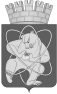 Городской округ«Закрытое административно – территориальное образование  Железногорск Красноярского края»АДМИНИСТРАЦИЯ ЗАТО г. ЖЕЛЕЗНОГОРСКПОСТАНОВЛЕНИЕ__.08.2022                                                                                                                                             № ____ Иг. ЖелезногорскО предоставлении Исмаилову П.Г. имущественной поддержки в виде заключения договора аренды муниципального имущества без проведения торгов Руководствуясь Гражданским кодексом Российской Федерации, Федеральным законом от 26.07.2006 № 135-ФЗ «О защите конкуренции», Федеральным законом от 24.07.2007 № 209-ФЗ «О развитии малого и среднего предпринимательства в Российской Федерации», Уставом ЗАТО Железногорск, решением Совета депутатов ЗАТО г. Железногорск от 27.08.2009 № 62-409Р «Об утверждении Положения о сдаче в аренду и безвозмездное пользование муниципального имущества, находящегося в Муниципальной казне закрытого административно-территориального образования Железногорск Красноярского края», постановлением Администрации ЗАТО г. Железногорск от 07.11.2013 № 1762 «Об утверждении муниципальной программы «Развитие инвестиционной, инновационной деятельности, малого и среднего предпринимательства на территории ЗАТО Железногорск», на основании заявления Исмаилова Петра Гасановича (ИНН 644004459620), принимая во внимание заключение № 59 от 16.08.2022 по результату рассмотрения заявления на предоставление муниципальной преференции в виде заключения договора аренды муниципального имущества без проведения торгов, с целью поддержки физических лиц, применяющих специальный налоговый режим «Налог на профессиональный доход»,ПОСТАНОВЛЯЮ:1. Предоставить Исмаилову Петру Гасановичу имущественную поддержку в виде заключения договора аренды муниципального имущества без проведения торгов на нежилое помещение с кадастровым номером 24:58:0303016:5633, площадью 7,4 кв. м., этаж 2, расположенное по адресу: Российская Федерация, Красноярский край, ЗАТО Железногорск, г. Железногорск, ул. Советской Армии, д. 30, пом. 13/14, для дубления и отделки кожи, производства чемоданов, сумок, шорно-седельных изделий из кожи; выделки и крашения меха, на срок 5 (пять) лет.2. Муниципальному казенному учреждению «Управление имуществом, землепользования и землеустройства» (Е.Я. Сивчук):2.1. Проинформировать Исмаилова Петра Гасановича о принятом решении;2.2. Заключить договор аренды муниципального имущества с Исмаиловым Петром Гасановичем в соответствии с п. 1 настоящего постановления;2.3. Осуществить мероприятия по государственной регистрации договора аренды;2.4. Внести сведения о предоставленной имущественной поддержке Исмаилову Петру Гасановичу в единый реестр субъектов малого и среднего предпринимательства - получателей поддержки.3. Управлению внутреннего контроля Администрации ЗАТО г. Железногорск (Е.Н. Панченко) довести настоящее постановление до сведения населения через газету «Город и горожане».4. Отделу общественных связей Администрации ЗАТО г. Железногорск (И.С. Архипова) разместить настоящее постановление на официальном сайте городского округа «Закрытое административно-территориальное образование Железногорск Красноярского края» в информационно-телекоммуникационной сети «Интернет».5. Контроль над исполнением настоящего постановления возложить на первого заместителя Главы ЗАТО г. Железногорск по жилищно-коммунальному хозяйству А.А. Сергейкина.6. Настоящее постановление вступает в силу с момента его подписания.Исполняющий обязанностиГлавы ЗАТО г. Железногорск	                                                   А.А. Сергейкин